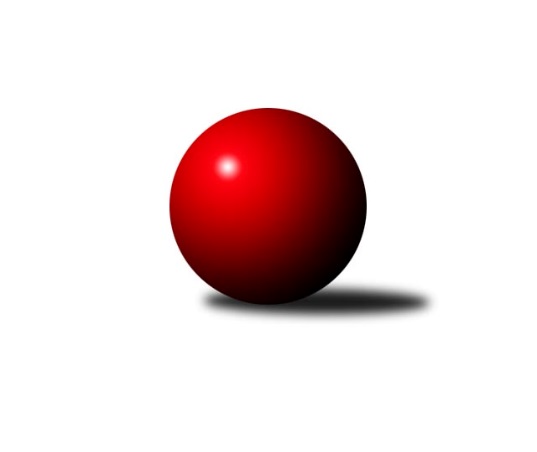 Č.5Ročník 2022/2023	16.10.2022Nejlepšího výkonu v tomto kole: 1769 dosáhlo družstvo: KK Vyškov FJihomoravský KP2 jih 2022/2023Výsledky 5. kolaSouhrnný přehled výsledků:KK Vyškov E	- KK Vyškov F	1:5	1678:1769	3.0:5.0	13.10.SK STAK Domanín 	- TJ Jiskra Kyjov B	6:0	1618:1363	8.0:0.0	14.10.SK Baník Ratíškovice C	- SK Podlužan Prušánky D	2:4	1699:1740	4.0:4.0	15.10.SK Baník Ratíškovice D	- TJ Sokol Šanov D	3:3	1570:1591	5.0:3.0	15.10.TJ Sokol Kuchařovice	- TJ Sokol Mistřín D	6:0	1748:1523	8.0:0.0	16.10.Tabulka družstev:	1.	TJ Sokol Kuchařovice	4	4	0	0	21.0 : 3.0 	24.5 : 7.5 	 1667	8	2.	SK Podlužan Prušánky D	5	4	0	1	23.0 : 7.0 	28.0 : 12.0 	 1790	8	3.	KK Vyškov F	5	4	0	1	20.0 : 10.0 	21.0 : 19.0 	 1688	8	4.	TJ Sokol Šanov D	4	3	1	0	18.0 : 6.0 	20.5 : 11.5 	 1691	7	5.	SK Baník Ratíškovice D	4	2	1	1	14.0 : 10.0 	19.0 : 13.0 	 1612	5	6.	SK STAK Domanín	4	2	0	2	14.0 : 10.0 	18.0 : 14.0 	 1599	4	7.	SK Baník Ratíškovice C	4	1	0	3	8.0 : 16.0 	14.5 : 17.5 	 1637	2	8.	KK Vyškov E	4	1	0	3	7.0 : 17.0 	14.0 : 18.0 	 1649	2	9.	TJ Sokol Vracov C	4	1	0	3	7.0 : 17.0 	12.0 : 20.0 	 1560	2	10.	TJ Jiskra Kyjov B	5	1	0	4	8.0 : 22.0 	11.5 : 28.5 	 1479	2	11.	TJ Sokol Mistřín D	5	0	0	5	4.0 : 26.0 	9.0 : 31.0 	 1554	0Podrobné výsledky kola:	 KK Vyškov E	1678	1:5	1769	KK Vyškov F	Jitka Usnulová	 	 205 	 224 		429 	 1:1 	 439 	 	218 	 221		Darina Kubíčková	Jaromír Tomiczek	 	 223 	 225 		448 	 1:1 	 469 	 	221 	 248		Vendula Štrajtová	Ludmila Tomiczková	 	 193 	 231 		424 	 1:1 	 414 	 	218 	 196		Lucie Horalíková	Běla Omastová	 	 180 	 197 		377 	 0:2 	 447 	 	231 	 216		Tereza Vidlářovározhodčí:  Vedoucí družstevNejlepší výkon utkání: 469 - Vendula Štrajtová	 SK STAK Domanín 	1618	6:0	1363	TJ Jiskra Kyjov B	Zbyněk Vašina	 	 203 	 202 		405 	 2:0 	 304 	 	127 	 177		Radim Šubrt	Josef Šlahůnek	 	 182 	 204 		386 	 2:0 	 352 	 	167 	 185		Karolína Mašová	Jakub Juřík	 	 197 	 223 		420 	 2:0 	 364 	 	195 	 169		Eva Paulíčková	Richard Juřík	 	 201 	 206 		407 	 2:0 	 343 	 	174 	 169		Jakub Vančíkrozhodčí: Richard JuříkNejlepší výkon utkání: 420 - Jakub Juřík	 SK Baník Ratíškovice C	1699	2:4	1740	SK Podlužan Prušánky D	Martina Antošová	 	 226 	 188 		414 	 2:0 	 392 	 	208 	 184		Milan Šimek	Martin Švrček	 	 219 	 197 		416 	 0:2 	 470 	 	235 	 235		Tomáš Slížek	Dan Schüler	 	 225 	 224 		449 	 2:0 	 418 	 	198 	 220		Zdeněk Hosaja	Jakub Mecl	 	 218 	 202 		420 	 0:2 	 460 	 	240 	 220		Filip Benadarozhodčí:  Vedoucí družstevNejlepší výkon utkání: 470 - Tomáš Slížek	 SK Baník Ratíškovice D	1570	3:3	1591	TJ Sokol Šanov D	Antonín Zýbal	 	 199 	 194 		393 	 2:0 	 382 	 	196 	 186		Lenka Spišiaková	Marcel Šebek	 	 172 	 178 		350 	 0:2 	 438 	 	210 	 228		Stanislav Červenka	Tomáš Koplík st.	 	 201 	 190 		391 	 1:1 	 378 	 	181 	 197		Oldřiška Varmužová	Marta Beranová	 	 216 	 220 		436 	 2:0 	 393 	 	185 	 208		Marta Volfovározhodčí: Václav KoplikNejlepší výkon utkání: 438 - Stanislav Červenka	 TJ Sokol Kuchařovice	1748	6:0	1523	TJ Sokol Mistřín D	Dušan Jalůvka	 	 189 	 220 		409 	 2:0 	 358 	 	176 	 182		Ilona Lužová	Karel Nahodil	 	 188 	 218 		406 	 2:0 	 343 	 	171 	 172		Ludvík Vašulka	Milan Číhal	 	 252 	 209 		461 	 2:0 	 391 	 	201 	 190		Dušan Urubek	Zbyněk Kasal	 	 207 	 265 		472 	 2:0 	 431 	 	196 	 235		Daniel Ilčíkrozhodčí:  Vedoucí družstevNejlepší výkon utkání: 472 - Zbyněk KasalPořadí jednotlivců:	jméno hráče	družstvo	celkem	plné	dorážka	chyby	poměr kuž.	Maximum	1.	Tomáš Slížek 	SK Podlužan Prušánky D	466.17	312.3	153.8	5.0	3/4	(496)	2.	Filip Benada 	SK Podlužan Prušánky D	458.00	312.1	145.9	4.5	4/4	(491)	3.	Vendula Štrajtová 	KK Vyškov F	448.56	300.0	148.6	4.0	3/3	(490)	4.	Antonín Pihar 	SK Podlužan Prušánky D	445.67	315.7	130.0	6.0	3/4	(462)	5.	Pavel Martinek 	TJ Sokol Šanov D	445.50	312.3	133.3	7.5	2/3	(451)	6.	Zdeněk Hosaja 	SK Podlužan Prušánky D	444.25	300.8	143.5	5.6	4/4	(517)	7.	Daniel Ilčík 	TJ Sokol Mistřín D	442.33	301.3	141.0	7.3	2/3	(476)	8.	Stanislav Červenka 	TJ Sokol Šanov D	438.50	291.5	147.0	6.5	2/3	(439)	9.	Richard Juřík 	SK STAK Domanín 	438.17	298.3	139.8	7.7	3/3	(474)	10.	Darina Kubíčková 	KK Vyškov F	437.78	299.8	138.0	5.8	3/3	(459)	11.	Jakub Mecl 	SK Baník Ratíškovice C	432.33	305.5	126.8	6.8	2/2	(463)	12.	Milan Číhal 	TJ Sokol Kuchařovice	431.33	299.7	131.7	7.2	2/2	(497)	13.	Jaromír Tomiczek 	KK Vyškov E	429.67	297.3	132.3	4.0	3/4	(448)	14.	Marcel Šebek 	SK Baník Ratíškovice D	429.50	293.7	135.8	7.0	3/3	(461)	15.	Zbyněk Kasal 	TJ Sokol Kuchařovice	427.50	281.3	146.3	11.0	2/2	(472)	16.	Marta Volfová 	TJ Sokol Šanov D	427.50	296.7	130.8	4.5	3/3	(499)	17.	Tereza Vidlářová 	KK Vyškov F	422.67	287.7	135.0	7.5	3/3	(447)	18.	Jitka Usnulová 	KK Vyškov E	419.67	298.7	121.0	10.3	3/4	(429)	19.	Jan Minaříček 	SK Baník Ratíškovice D	419.00	287.0	132.0	2.5	2/3	(453)	20.	Dušan Jalůvka 	TJ Sokol Kuchařovice	418.00	295.7	122.3	7.8	2/2	(455)	21.	Martina Nejedlíková 	TJ Sokol Vracov C	414.50	296.0	118.5	10.0	2/3	(431)	22.	Pavel Pěček 	TJ Sokol Mistřín D	413.25	285.0	128.3	5.3	2/3	(421)	23.	Zbyněk Vašina 	SK STAK Domanín 	411.00	291.0	120.0	8.8	3/3	(461)	24.	Martin Švrček 	SK Baník Ratíškovice C	408.50	293.3	115.3	10.8	2/2	(416)	25.	Ludmila Tomiczková 	KK Vyškov E	408.00	281.3	126.7	6.3	3/4	(424)	26.	Lenka Spišiaková 	TJ Sokol Šanov D	405.50	289.0	116.5	12.5	2/3	(429)	27.	Oldřiška Varmužová 	TJ Sokol Šanov D	402.25	278.5	123.8	7.3	2/3	(434)	28.	Ondřej Repík 	TJ Sokol Vracov C	400.33	293.7	106.7	10.2	3/3	(428)	29.	Lubomír Kyselka 	TJ Sokol Mistřín D	399.50	285.0	114.5	9.0	2/3	(415)	30.	Jiří Ksenič 	TJ Sokol Kuchařovice	398.50	284.8	113.8	9.5	2/2	(426)	31.	Radek Břečka 	TJ Sokol Vracov C	396.00	285.0	111.0	11.0	3/3	(410)	32.	Dušan Urubek 	TJ Sokol Mistřín D	393.50	282.5	111.0	12.5	2/3	(416)	33.	Václav Koplík 	SK Baník Ratíškovice D	390.67	275.0	115.7	10.0	3/3	(395)	34.	Lucie Horalíková 	KK Vyškov F	390.67	278.5	112.2	8.8	3/3	(418)	35.	Jakub Juřík 	SK STAK Domanín 	390.67	280.2	110.5	10.8	3/3	(420)	36.	Karel Mecl 	SK Baník Ratíškovice C	389.50	293.5	96.0	10.5	2/2	(408)	37.	Běla Omastová 	KK Vyškov E	388.67	281.0	107.7	13.3	3/4	(405)	38.	Antonín Zýbal 	SK Baník Ratíškovice D	388.00	292.3	95.7	15.7	3/3	(393)	39.	Eva Paulíčková 	TJ Jiskra Kyjov B	386.63	280.9	105.8	12.5	4/4	(429)	40.	Josef Šlahůnek 	SK STAK Domanín 	381.75	276.8	105.0	8.3	2/3	(393)	41.	Jindřich Burďák 	TJ Jiskra Kyjov B	375.67	279.0	96.7	14.2	3/4	(410)	42.	Ludvík Vašulka 	TJ Sokol Mistřín D	369.00	282.0	87.0	17.5	2/3	(395)	43.	Marie Kobylková 	SK Baník Ratíškovice D	368.50	264.0	104.5	13.5	2/3	(384)	44.	Martin Peringer 	TJ Sokol Vracov C	367.00	273.5	93.5	20.0	2/3	(392)	45.	Karolína Mašová 	TJ Jiskra Kyjov B	366.25	262.8	103.5	12.0	4/4	(390)	46.	Jakub Vančík 	TJ Jiskra Kyjov B	365.00	271.8	93.2	14.5	3/4	(400)	47.	Ilona Lužová 	TJ Sokol Mistřín D	364.50	265.0	99.5	13.5	2/3	(371)	48.	Filip Schreiber 	SK Baník Ratíškovice C	360.50	265.0	95.5	14.5	2/2	(371)		Libor Kuja 	SK Podlužan Prušánky D	457.00	311.0	146.0	5.0	1/4	(457)		Dan Schüler 	SK Baník Ratíškovice C	436.67	302.0	134.7	8.0	1/2	(449)		Marta Beranová 	SK Baník Ratíškovice D	436.00	304.0	132.0	7.0	1/3	(436)		Jana Kovářová 	KK Vyškov E	430.00	297.0	133.0	6.0	1/4	(430)		Martina Antošová 	SK Baník Ratíškovice C	425.50	285.0	140.5	7.5	1/2	(437)		Václav Valenta 	TJ Jiskra Kyjov B	424.00	290.0	134.0	2.0	1/4	(424)		Miroslav Vojtěch 	TJ Sokol Kuchařovice	424.00	319.0	105.0	14.0	1/2	(424)		Milana Alánová 	KK Vyškov E	417.00	301.0	116.0	8.5	2/4	(418)		Veronika Presová 	TJ Sokol Vracov C	410.00	298.0	112.0	14.0	1/3	(410)		František Hél 	TJ Sokol Šanov D	409.00	287.0	122.0	8.0	1/3	(409)		Karel Nahodil 	TJ Sokol Kuchařovice	406.00	308.0	98.0	18.0	1/2	(406)		Milan Šimek 	SK Podlužan Prušánky D	401.50	276.0	125.5	9.0	2/4	(411)		Jiří Alán 	KK Vyškov E	395.00	298.0	97.0	11.0	1/4	(395)		Tomáš Koplík  st.	SK Baník Ratíškovice D	391.00	275.0	116.0	14.0	1/3	(391)		Petr Bařina 	TJ Sokol Mistřín D	388.00	275.0	113.0	15.0	1/3	(388)		Nikola Plášková 	TJ Sokol Vracov C	369.00	248.0	121.0	8.0	1/3	(369)		Michal Plášek 	TJ Sokol Vracov C	362.00	257.0	105.0	17.0	1/3	(362)		Radim Šubrt 	TJ Jiskra Kyjov B	332.50	238.0	94.5	18.5	2/4	(361)		Vojtěch Filípek 	SK STAK Domanín 	315.00	235.0	80.0	21.0	1/3	(315)Sportovně technické informace:Starty náhradníků:registrační číslo	jméno a příjmení 	datum startu 	družstvo	číslo startu
Hráči dopsaní na soupisku:registrační číslo	jméno a příjmení 	datum startu 	družstvo	Program dalšího kola:6. kolo21.10.2022	pá	18:00	TJ Sokol Mistřín D - TJ Sokol Vracov C	21.10.2022	pá	18:00	TJ Sokol Šanov D - TJ Sokol Kuchařovice	22.10.2022	so	14:00	SK Baník Ratíškovice C - SK Baník Ratíškovice D				-- volný los -- - KK Vyškov E	23.10.2022	ne	10:00	SK Podlužan Prušánky D - TJ Jiskra Kyjov B	23.10.2022	ne	12:00	KK Vyškov F - SK STAK Domanín 	Nejlepší šestka kola - absolutněNejlepší šestka kola - absolutněNejlepší šestka kola - absolutněNejlepší šestka kola - absolutněNejlepší šestka kola - dle průměru kuželenNejlepší šestka kola - dle průměru kuželenNejlepší šestka kola - dle průměru kuželenNejlepší šestka kola - dle průměru kuželenNejlepší šestka kola - dle průměru kuželenPočetJménoNázev týmuVýkonPočetJménoNázev týmuPrůměr (%)Výkon1xZbyněk KasalKuchařovice4722xTomáš SlížekPrušánky D116.054703xTomáš SlížekPrušánky D4702xFilip BenadaPrušánky D113.584604xVendula ŠtrajtováVyškov F4691xZbyněk KasalKuchařovice112.24723xMilan ČíhalKuchařovice4611xDan SchülerRatíškovice C110.864494xFilip BenadaPrušánky D4601xJakub JuříkDomanín109.954201xDan SchülerRatíškovice C4493xMilan ČíhalKuchařovice109.59461